附件1《赢在招投-企业竞标能力提升》培训班报名回执请于10月15日（星期二）中午12:00前将回执以电子邮件方式发至nansha@nsec.org.cn，或扫码报名。联系人：李小姐，联系电话：39006850，18702048246。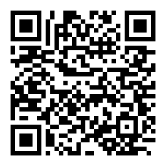 （可扫码报名）附件2讲师简介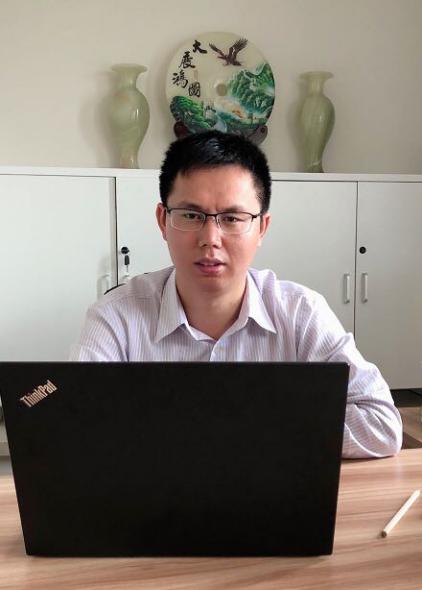 刘春胜老师暨南大学法学硕士注册招标师 高级人力资源管理师国际注册管理咨询师 广东省公共资源交易中心评标专家广东省机电招标中心评标专家华南理工大学工程硕士校外指导导师刘春胜老师拥有十年以上的企业招投标咨询培训、八年投标管理、多年评标专家经验。招标代理：近8年累积完成2000个以上招标项目。投标咨询：多家企业常年投标管理顾问及招标管理顾问。投标培训：完成数几百家企业招投标内训及公开课服务,包括工程类、货物类、服务类等。评标：广东省公共资源交易中心/广东省机电招标中心评标专家，参与众多项目评标工作。往期培训风采（部分）：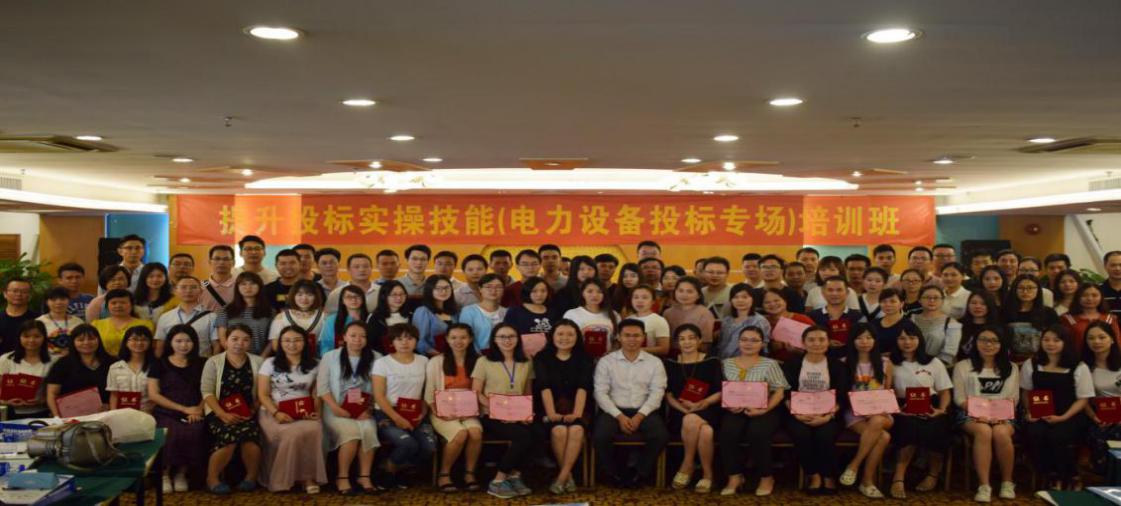 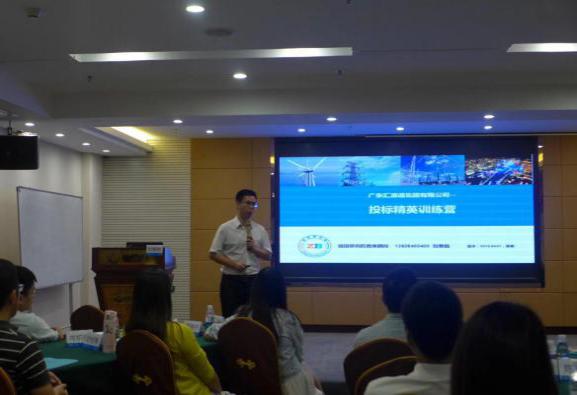 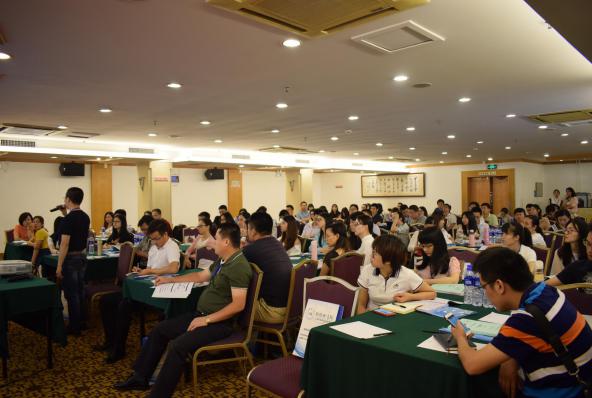 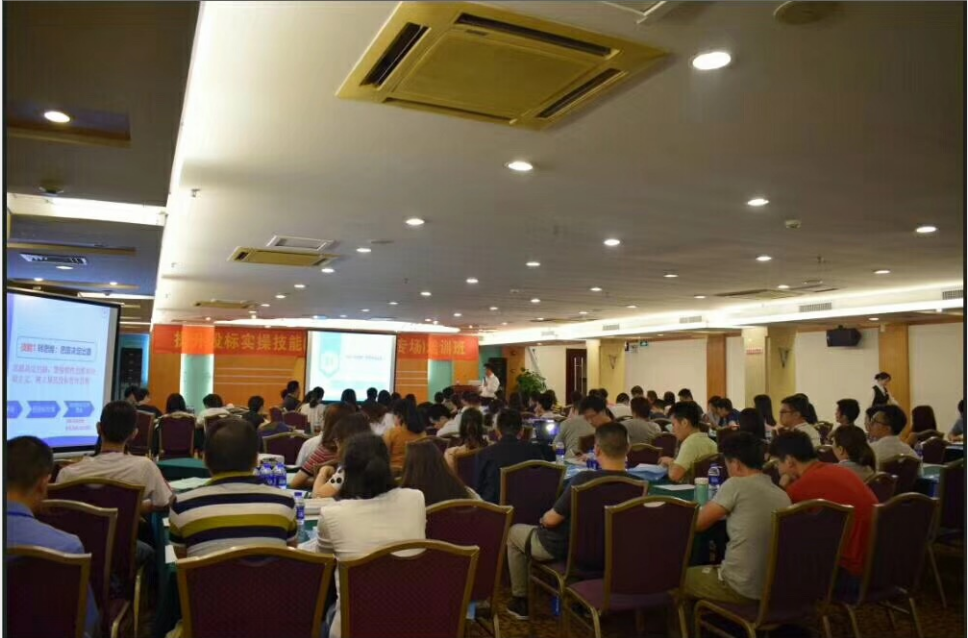 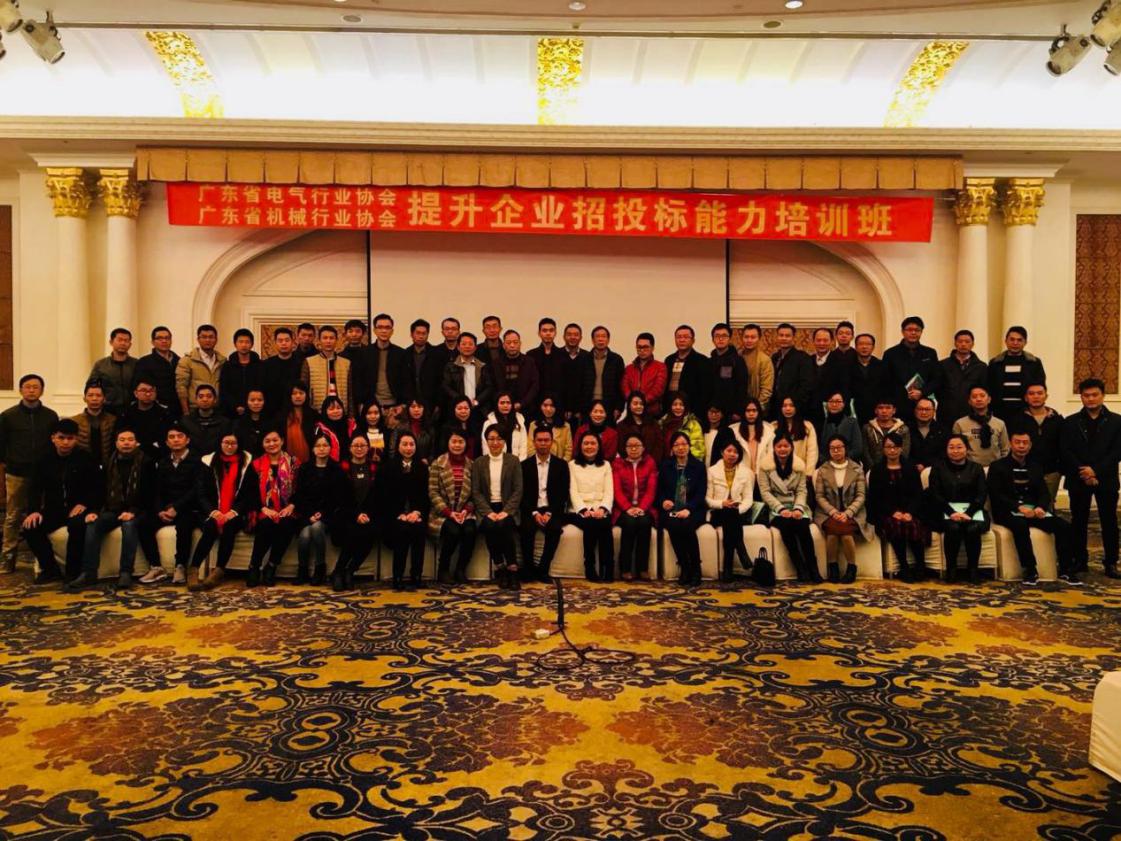 附件3交通指引活动地点：广州市南沙区企业和企业家联合会（广州市南沙区番中公路25号半山广场A2一楼117-119号[区政府北侧]）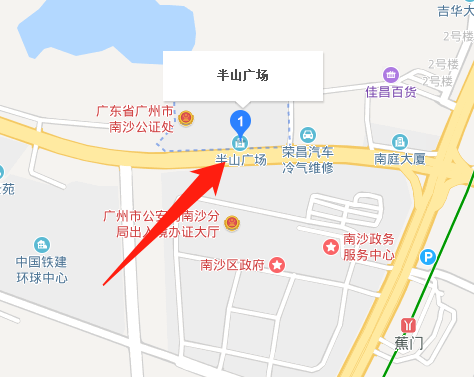 公交线路：乘公交车南沙34路、番143路到蕉门村下车，步行100米左右至半山广场；或乘坐地铁4号线到蕉门地铁站下车，步行500米左右至半山广场。自驾路线：自行驾车至半山广场（导航直接搜索“南沙区企业和企业家联合会”）。单位名称（盖章）单位名称（盖章）姓名职务职务手机号码邮箱若需付费请提供开票信息若需付费请提供开票信息若需付费请提供开票信息若需付费请提供开票信息若需付费请提供开票信息开票信息发票内容： 咨询服务费（默认）  发票类型： 增值税普通发票（默认）   增值税专票        开票企业全称：                               纳税人识别号：                               发票内容： 咨询服务费（默认）  发票类型： 增值税普通发票（默认）   增值税专票        开票企业全称：                               纳税人识别号：                               发票内容： 咨询服务费（默认）  发票类型： 增值税普通发票（默认）   增值税专票        开票企业全称：                               纳税人识别号：                               发票内容： 咨询服务费（默认）  发票类型： 增值税普通发票（默认）   增值税专票        开票企业全称：                               纳税人识别号：                               备注会员报名回执以单位盖章的文件为准。会员报名回执以单位盖章的文件为准。会员报名回执以单位盖章的文件为准。会员报名回执以单位盖章的文件为准。